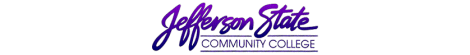 Goal Progress ReportProgram:Law Enforcement (C140)  Report period:2015-16GoalsRequest & Justification/ResourcesGoal ProgressStrategies Implemented & Follow-upMaintain up-to-date curriculum and courses to prepare students for employment, advancements in employment, or continuing their education at four-year institutionsRequested funds to support the CRJ/Law Enforcement Annual Advisory Committee meeting – estimated cost of $100.No funds were required or requested to support the review of program instructional materials – course competencies and curriculum annually Advisory Committee goal was completed.  Curriculum goal is ongoing.Received funding to hold the program’s Advisory Committee Meeting – cost of $131.25.  Agenda and minutes have been filed.Curriculum Committee approved catalog/degree changes proposed to re-focus courses, increase graduation rates, reduce substitutions and streamline degree process.Program Coordinator worked with L19 Busby, Career and Technical Administrative Specialist Liaison, to track program graduates’ employment data and information.  Program Coordinator continues to coordinate with UAB Justice Sciences Department and other colleges on CRJ transfer courses Work with L19 Sheila Stephens to expand online course offerings.Continue working with L19 Yvette Busby on employment data.  Continue to review the curriculum to ensure quality instructionContinue to hold annual CRJ/Law Enforcement Advisory Committee meetingContinue professional and program developmentRequested funding to support professional development by attending and participating in professional training to keep faculty abreast of relevant issues, recent developments, and market trends. estimated cost of $2,500. Includes the following:Southern States Correctional Association Mid-winter planning & Annual Summer Training Conference – estimated cost of $2,000Alabama Council on Crime & Delinquency Annual Training Conference (Past-President and Chair of Resolutions Committee) – estimated cost of $500Goal was completed.Program Coordinator participated in the following professional development:a) Southern States Correctional Association (Scholarship and Host Committees) Annual Summer Training Conference in Little Rock, Arkansas, July, 2015b) Alabama Council on Crime & Delinquency Annual Training Conference (Past President and Chair of Resolutions Committee), in Guntersville, AL, Oct, 2015 d) These state and regional associations provided current data and information in various areas of the criminal justice system including corrections (prisons, probation, parole, etc.),administrative and managerial updates, legal changes, supervision of offenders, physical/mental dangers of the job, community corrections growth, drug decriminalization and release of non-violent property offenders and effects of these policies.Information is continuously shared with students, CJ faculty and the advisory committee. Networking provided job information to interested students at local, state and regional levels.  The program plans to continue to participate in professional development to remain current and provide quality instruction as funds permit.Improve AdvisingNo additional funding requiredProgram Coordinator consulted with Enrollment Services Dean Mike Hobbs and Lillian Owens regarding dissemination of information to students.  Program Coordinator is scheduled to address issues at the next ES meeting of advisors.Submission date: 7/19/16Submitted by:  Cecilia Tubbs